2021 WESTERN OPEN HORSE & PONY SHOW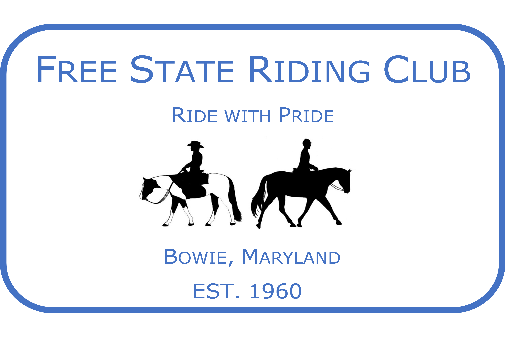 SUNDAYJUNE 20TH  			Roxy BaldwinJULY 25TH 			Tina ShermanAUGUST 15TH 			Leroy BowlesAUGUST 29TH 			Carrol HetricksSEPTEMBER 12TH 		Donna CrossmanSEPTEMBER 26TH 		Jeff VanVoorhisOCTOBER 10TH			Debbie WhiteRAIN DATE OCTOBER 24THRING 1 (SMALL RING) STARTING AT 10:00 AMBeginner Showmanship/Grooming Junior/Senior Showmanship/Grooming  Horse & Pony Conformation Ranch Horse Conformation  Tiny Tots Lead Line (9 & under)Tiny Tots Unattached Walk Tiny Tots Lead Line Pattern (2 Obstacles)	Tumble Weeds Walk (12 & under)Tumble Weeds Walk/Jog Tumble Weeds Walk/Jog Pattern (4 Obstacles)Pee Wee Walk/Jog Pattern (4 Obstacles) RING 2 (LARGE RING) STARTS NO EARLIER THAN 11 AMPee Wee Walk/Jog (12 & under)Pee Wee Walk/Jog/Lope Novice Rider Horsemanship W/JNovice Rider Western Pleasure W/JBaby Green Western Pleasure W/JBaby Green Ranch Horse Pleasure W/TGreen Western Pleasure W/J/LGreen Ranch Horse W/J/LJunior/Senior Horsemanship W/JJunior/Senior Western Pleasure W/JRanch Pleasure on Rail W/T Ranch Pleasure on Rail W/T/L Junior/Senior Horsemanship W/J/LJunior/Senior Western Pleasure W/J/LRanch Riding W/T Ranch Riding W/T/L  RING 3 (TRAIL RING) Ranch Trail W/T Ranch Trail W/T/L Novice Rider Trail W/JBaby Green Horse Trail W/JGreen Horse Trail W/J/LJunior/Senior Trail W/JJunior/Senior Trail W/J/LMEMBERSHIP FEE:$40 SINGLE RIDER$50 FAMILYCLASS FEES:$10 MEMBER $15 NON-MEMBER $15 OFFICE FEE PER ENTRYALL RIDERS MUST PRE-ENTRY NO LATER THAN MONDAY BEFORE EACH SHOW.EACH CLASS WILL HAVE A 15 RIDER LIMIT!ENTRIES CAN BE SUBMITTED VIA  EMAIL TO FSRCBOARD@GMAIL.COMChampion & Reserve ribbons will be awarded to divisions with 4 or more exhibitors.  Year End Divisions may be split by Junior & Senior if there are more than 12 riders in a division.FSRC reserves the right to divide/combine/cancel classes at the discretion of the show manager.FSRC is not responsible for typographical errors.